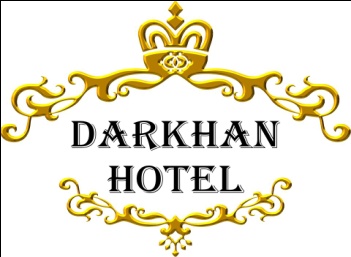 ДАРХАН ЗОЧИД БУУДЛЫН 2016 ОНЫ ҮЙЛ АЖИЛЛАГААНЫ ТАЙЛАН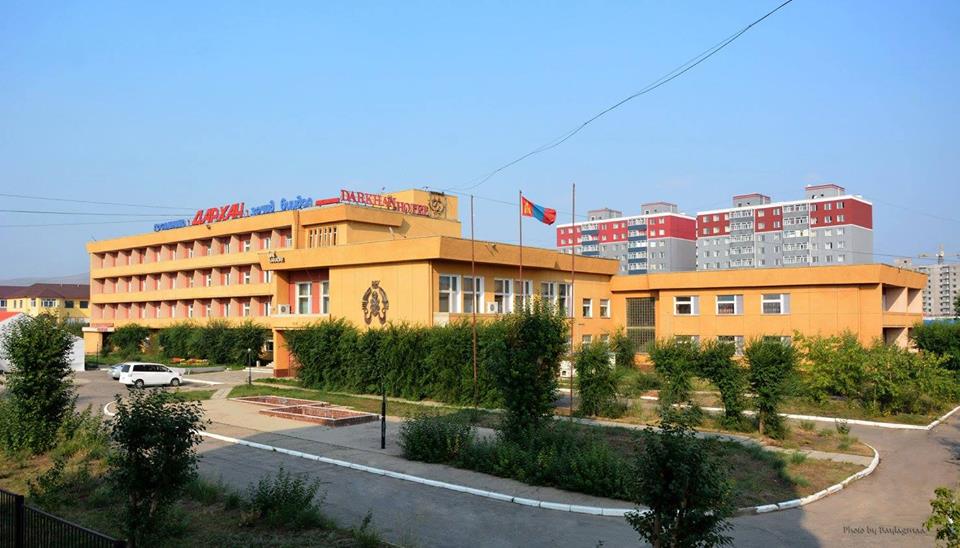 Үнэт цаас гаргагчийн нэр,оршин суугаа хаяг:Хаяг: Дархан –Уул аймаг, Дархан сум 11 –р баг компанийн өөрийн байр утас: 70377160Электрон хаяг: servise@darhan hotel.mnХуулийн этгээдийн улсын бүртгэлийн мэдээлэл:        Компанийн нэр:  “Дархан зочид буудал” ХК       Улсын бүртгэлийн дугаар: 1910010008       Регистрийн дугаар:  2024802     Үйл ажиллагааны чиглэл:  Зочид буудал, ресторан    Нийт гаргасан хувьцаа: 89.453 ширхэг энгийн хувьцаа Үнэт цаас гаргагчийн зорилго, үйл ажиллагааны стратеги, түүний хэрэгжилтийн талаархи мэдээлэл2016 онд компаний ашиг орлогыг  нэмэгдүүлэх, үйлчлүүлэгчийн тав тухыг хангасан тохилог орчин бүрдүүлэх, хоол үйлдвэрлэлийн нэр төрлийг нэмэгдүүлэх, чанарын шаардлага хангасан амт чанартай  хоол ундаагаар үйлчилгээ үзүүлэх  зорилт тавин ажиллалаа.ДАРХАН ЗОЧИД БУУДЛЫН  2016 ОНЫ ҮЙЛ АЖИЛЛАГААНЫ ТАЙЛАН1.Үндсэн үйл ажиллагааДархан зочид буудал ХК нь  2016 онд зочид буудал, зоогийн газар, фитнес, караоке, саун, баар зэрэг нэмэлт үйлчилгээний төрлүүдээр үйл ажиллагаа явууллаа.6.САНХҮҮГИЙН ТАЙЛАН МЭДЭЭЛЭЛИЙН ТАЛААР: Тус компанийн 2016 оны борлуулалтын орлогыг 12 сараар нь харьцуулан харуулбал:мянган төгрөгөөр2015 он болон 2016 оны орлогын тайлангийн үзүүлэлтүүдийн харьцуулалтаас харахад эдийн засгийн хямралтай үед орлогоо нэмэгдүүлж чадсан  үзүүлэлттэй байна. Хүснэгтээс харахад: нийт орлогын 38.32 хувийг зоогийн газрын орлого, 53.87 хувийг зочид буудлын орлого үлдсэн 7.81 хувийг бусад орлого буюу түрээсийн орлого эзэлж байна. Үүнийг графикаар харуулбал:2016 оны орлогын тайлангийн үзүүлэлтүүдийг өмнөх оны үзүүлэлтүүдтэй  харьцуулан харуулбал:сая төгрөгөөрбууралтгүй.2015 он болон 2016 оны борлуулалтын орлогын хэмжээг графикаар харуулбал:мянган төгрөгөөрКомпанийн 2015 болон 2016 оны хөрөнгө эх үүсвэрийн тэнцлийн үзүүлэлтээс зэрэгцүүлэн үзвэл:сая төгрөгөөр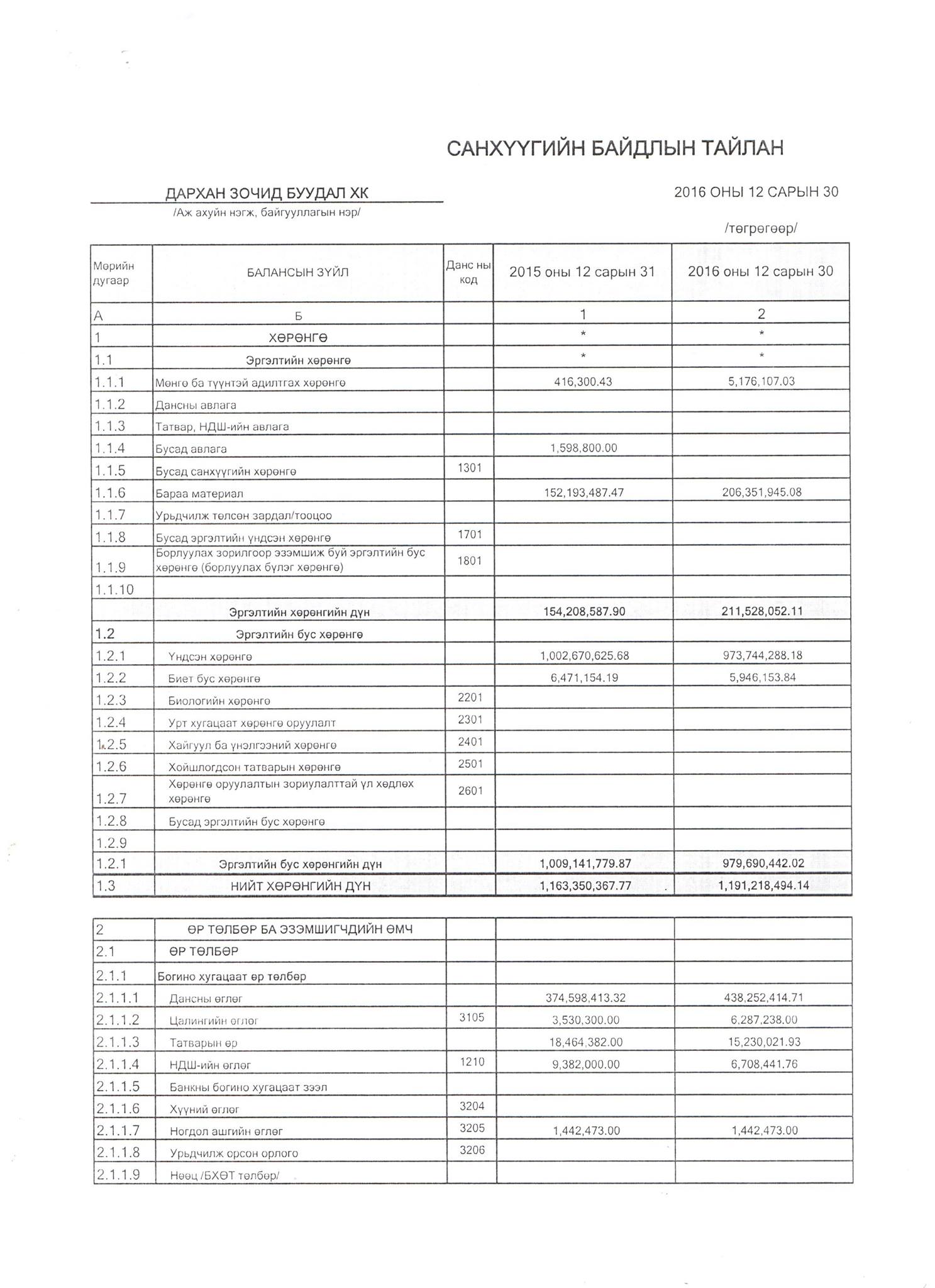 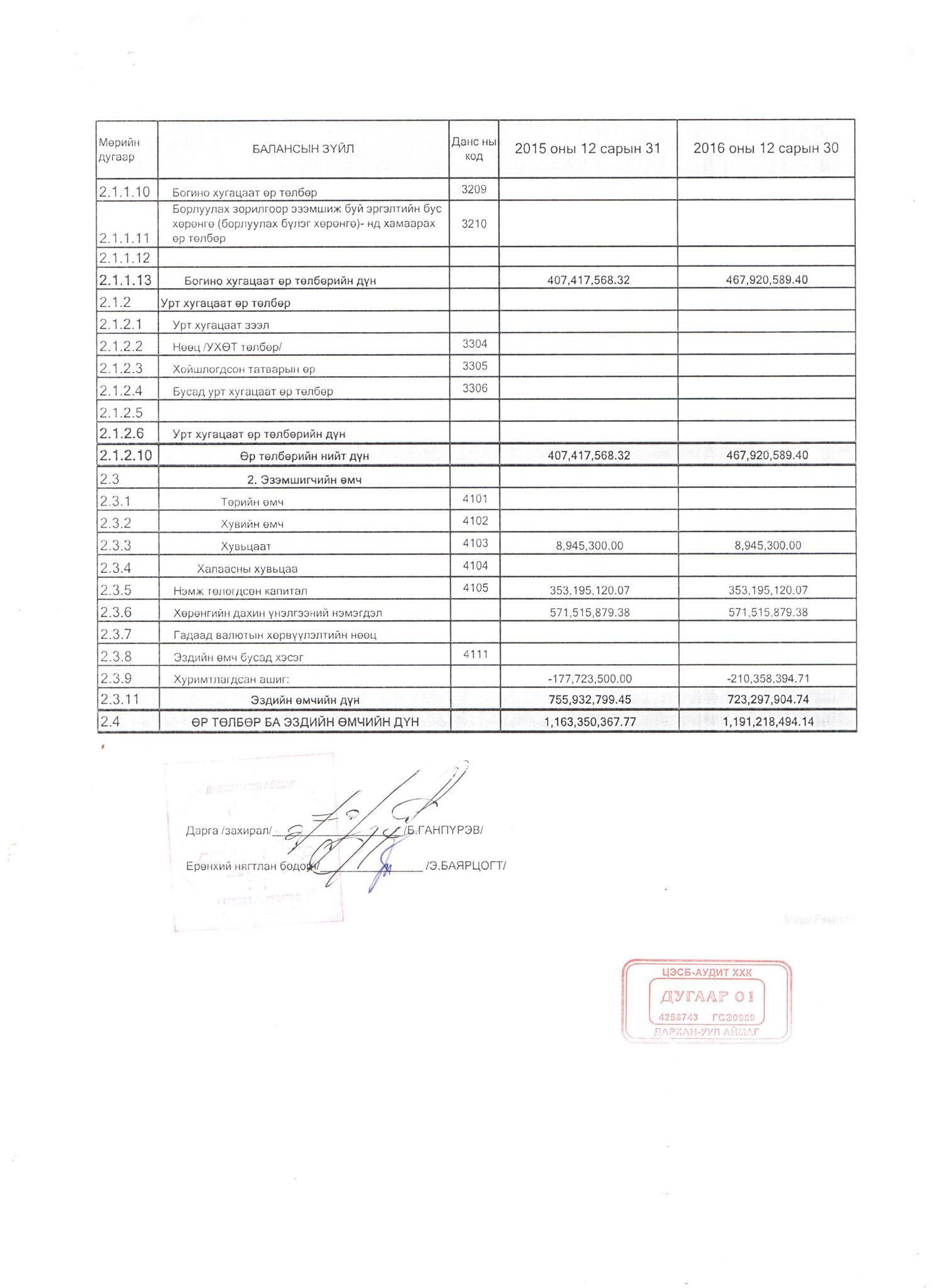 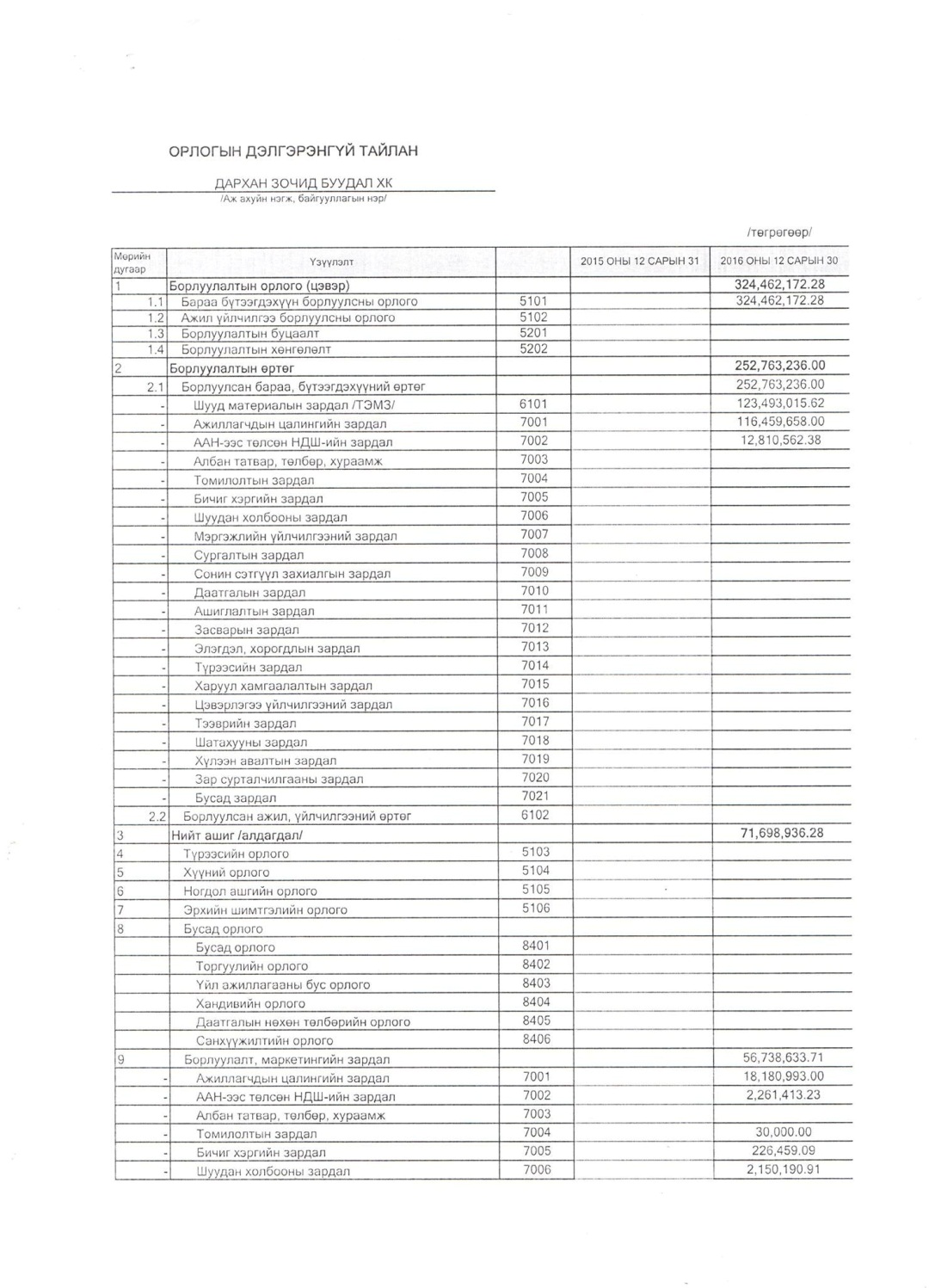 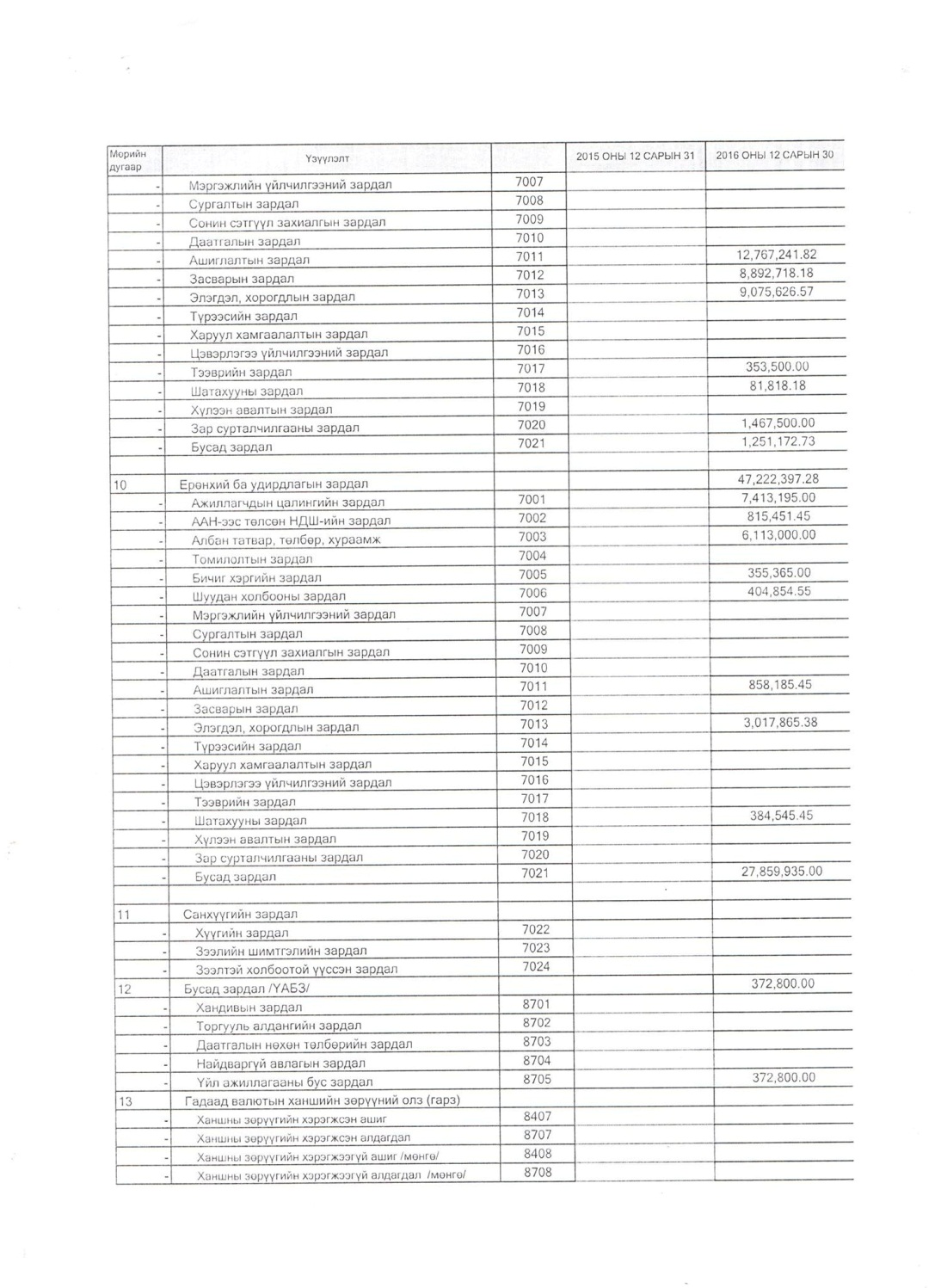 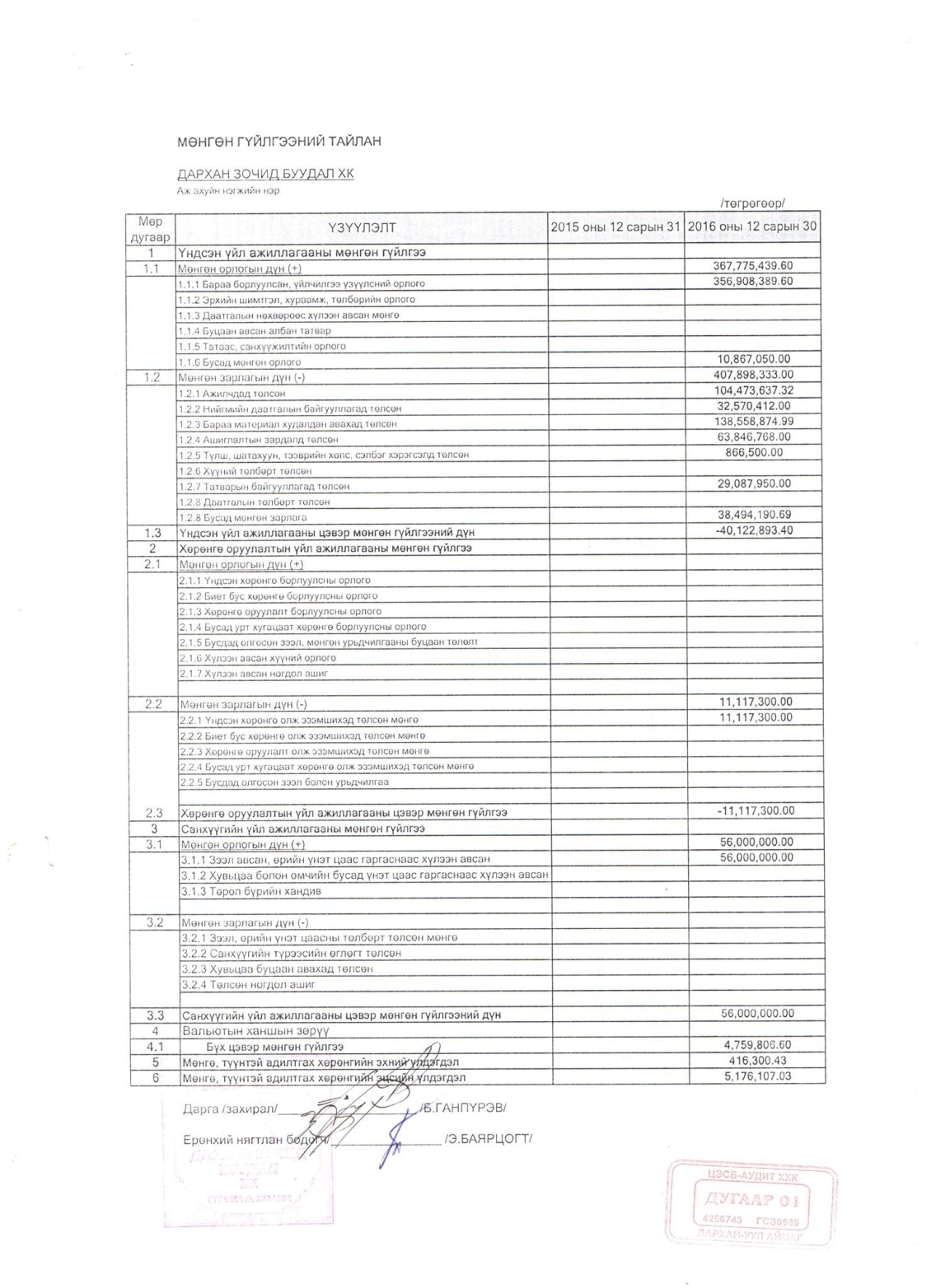 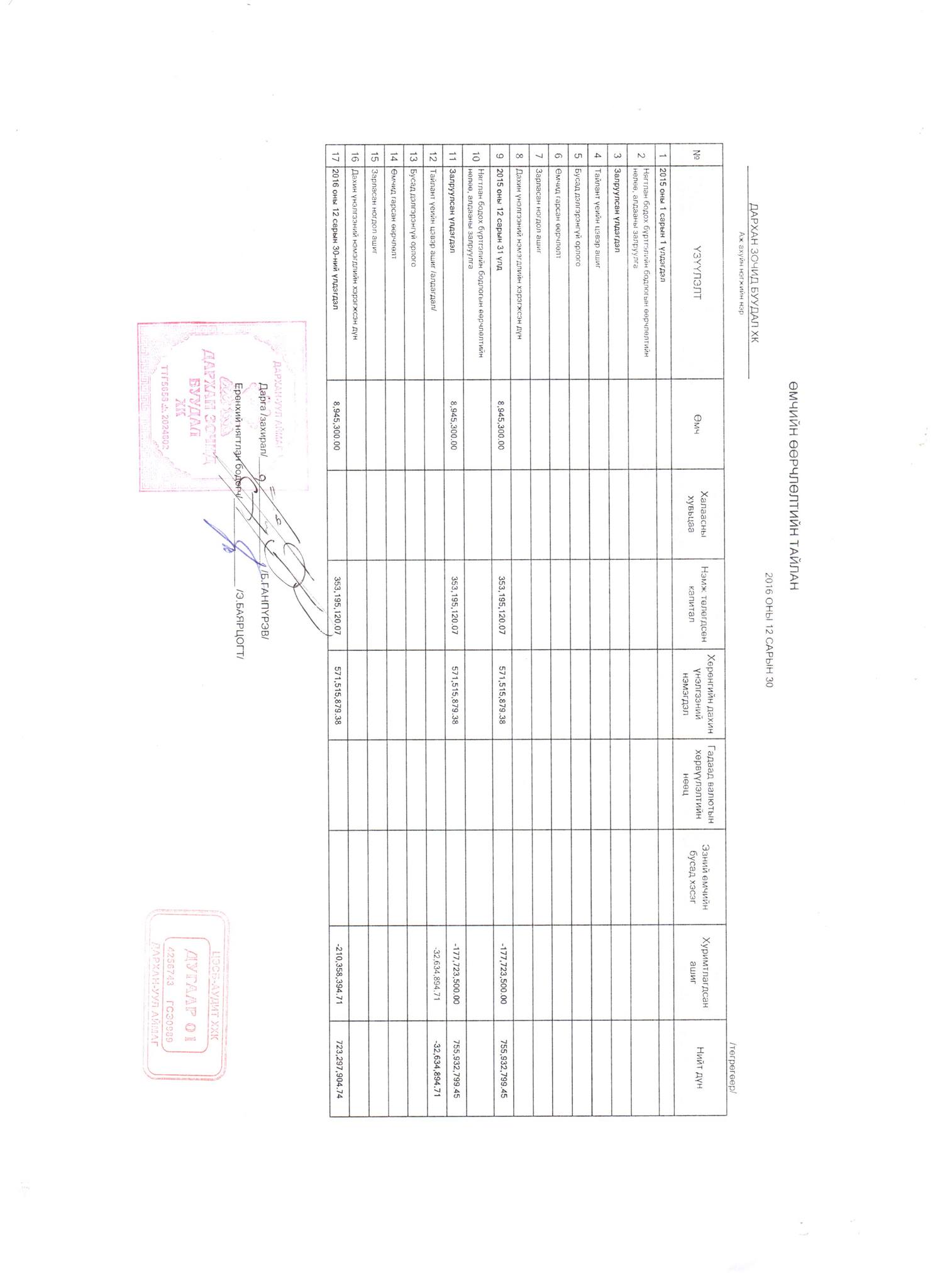 Товьёог: 1.Үйл ажиллагааны тайлан:             1 – 5 2.Санхүүгийн тайлан мэдээ :            6 -14   /  тайланг скайнердаж оруулав6 /                                                               Хянаж танилцсан:                                        Гүйцэтгэх захирал :    Б.Ганпүрэв Тайлан бичсэн:                                         Менежер :    Ч.Золзаяа	Дотоод хяналтын ажилтан Г.Ариунжаргал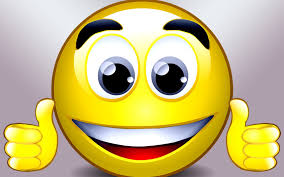 БАЯРЛАЛАА.“ДЗБ” ХК.№Үйл ажиллагааны чиглэлХийгдсэн ажлууд 1.Тохижилт, үйлчилгээний чиглэлээр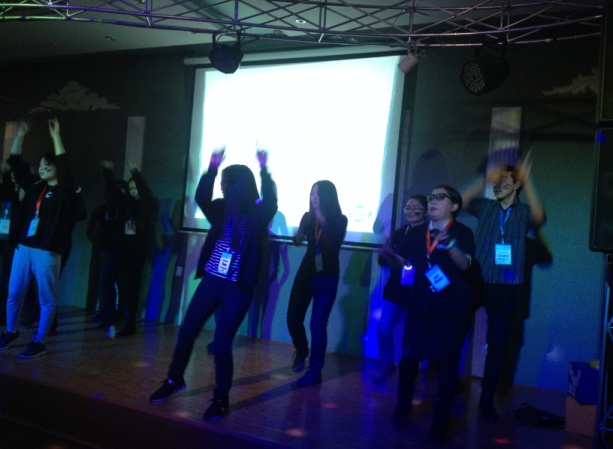 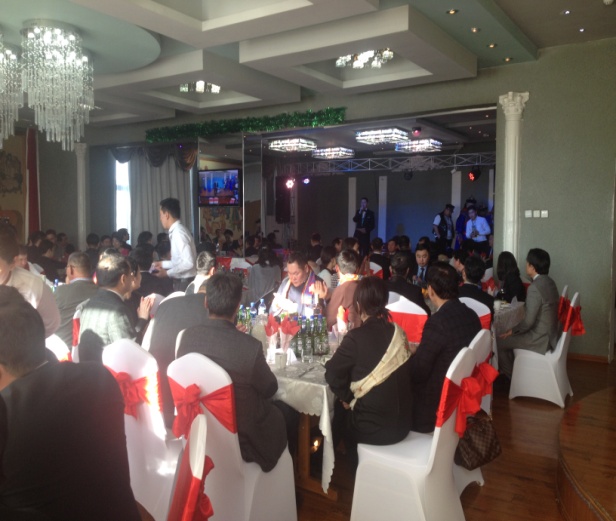 1.Байгууллагын дулааны зардлыг хэмнэх зорилгоор цахилгаан бойлурыг шинэчлэн тавьсан.Рестораны үйлчилгээний танхимыг өргөтгөж ,хүчин чадлыг нэмэгдүүлж танхимын шалтай адилтган паркетан шалыг шинээр хийсэн  ба заалны болон хоол үйлдвэрлэлийн өрөөний  цонхыг вакумжуулсан.Ресторанд  зөөлөвч бүхий түшлэгтэй сандал 150, десертны шале, чихэр жимсний шилэн таваг, лааны шилэн суурь, амтлагчны сав, жүүс ундааны графин  гэх мэт  перивор хэрэгслэлүүд, хурал семинарт зориулан /15 л / том ус буцалгагч , зориулалтын буузны листэн жигнүүр,  тайзны тусгалтай гэрэлтүүлэгүүдийг шинэчлэж сайжруулсан.2. Баарны тохижилт үйлчилгээг сайжруулан засвар хийж таазыг өндөрсгөж, зөөлөн буйдангийн гаднах өнгийг шинээр хийлгэн, ширээг лакдаж завсарласан.3.Зочид буудлын гадна талын пасадны өнгийг сэргээж, замын хашлагын бордурыг засаж замыг тэгшилсэн. 4.Зочид буудлын  Б корпусын гадна хаалганы дээврийг шинээр хийж зассан. 5.Буудлын 3, 4-р давхрын өрөөнүүд рүү дээврийн ус алдаж гэмтэл үүссэнийг шинэчлэж барилгын урсгал засвар хийгдсэн.6. 2-р давхрын Lobby-ны таазыг нүдэн гэрэлтүүлэгтэй болгон засварыг хийсэн. 7.Буфетны борлуулалтыг  нэмэгдүүлэх зорилгоор Semilux  өрөөнүүдэд Минибаар хөргөгч байрлуулсан. 2Менежмент,маркетингийн чиглэлээр 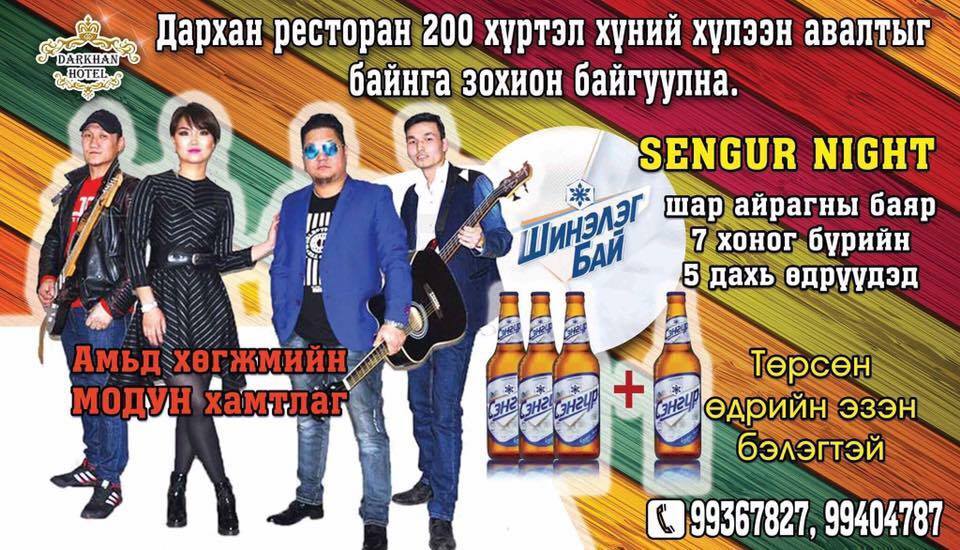 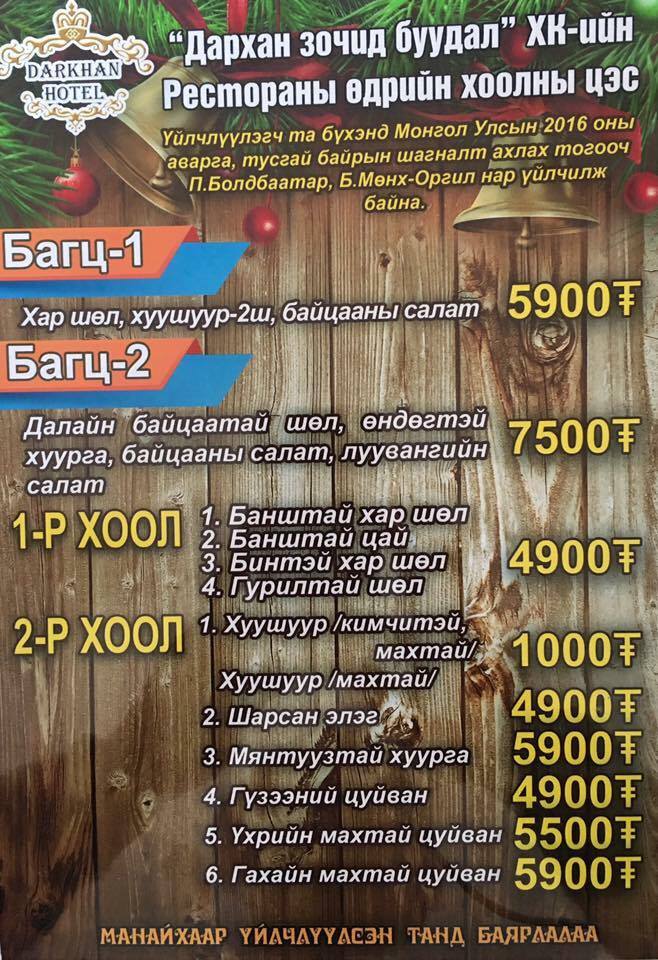 1.Үйлчилгээний заал танхимын багтаамжыг нэмэгдүүлсэнтэй холбогдуулан  харилцагч байгууллагууддаа  болон , гадагшаа чиглэсэн  сурталчилгааг тогтмол хийж ,”Өвөл цагийн нээлт”  сэдэвт /тогооч нарынхаа хийсэн дуудлага худалдааг үйлчилгээтэй / шоуны  арга хэмжээг амжилттай зохион байгуулсан.2. “ХАРШ” болон ”МОДУН” хамтлагтай хамтран ажиллах гэрээ хийж Баасан гариг бүрийг СЭНГҮР NIGНT үдэш болгосон.3.Рестораны танхимын багтаамж нэмэгдсэнээр шинэ жилийн баярын томоохон  арга хэмжээ, хүлээн авалтыг нийт 23 байгууллага бүхий  1450 гаруй хүнд үйлчилгээ үзүүлсэн байна.  4.Эдийн засгийн уналттай энэ үед үйлчлүүлэгчиддээ зориулж өдрийн хоолны хямдралтай үнийн багц цэсийг гаргаж, үйл ажиллагааныхаа талаарх мэдээлэл сурталчилгааг  буудлын нүүр номын  хуудсаар  байнга сурталчилж байна. 5.”ЭМ СИ ЭС “ байнгын харилцагч байгууллагад хүсэлт гарган үйлчилгээнд хэрэглэгдэх    шилэн     хэрэгслийг эхний ээлжинд Coco Cola  стаканыг аваад үйлчилгээндээ хэрэглэж байна.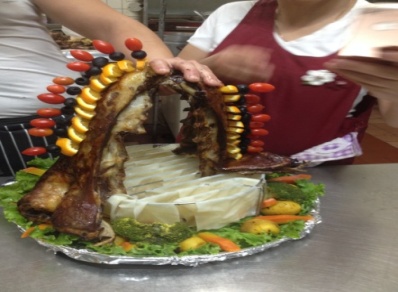 34Зохион байгуулалт, ОНА-ын  чиглэлээр         Дотоод хяналтын ажил Хөдөлмөрийн бүтээмжийг дээшлүүлэхэд хөдөлмөрийн сахилга батыг сайжруулах, зөв бүтцээр үр ашигтай ажиллах зохион байгуулалт хийж ажиллалаа.үйлчилгээний соёл,зочид буудлын стандартаар 6 цагийн хичээл, зоогийн газрын ажилтнуудад зоогийн газарт мөрдөгдөх дүрэм журам,хоолны газрын үйлчилгээ, зохион байгуулалт,технологийн талаар онол дадлагын 25 цагийн, хөдөлмөрийн аюулгүй ажиллагаа эрүүл ахуйн чиглэлээр 2 цаг, газтай харьцах  аюулгүй ажиллагааны чиглэлээр 2 цаг,Архидан согтуурахтай тэмцэх тухай хууль, тамхины хяналтын тухай хуулийн талаарх сургалтуудыг ажлын байран дээр  зохион байгуулж мэдлэгийг дээшлүүлсэн.1.Дотоод хяналтын чиглэлээр батлагдсан төлөвлөгөөний дагуу  27 удаа хяналт шалгалт хийж илэрсэн зөрчлийг бүрэн засуулж, дотоод хяналт, шалгалтын  тайланг аймгийн МХГ-т хугацаанд нь хүргүүлж ажилласан.2.Үйлчилгээний стандартын дагуу камерийн системийг байгууллагын гадна, дотор талд нийт 23 цэгт байрлуулсан.Энэ нь дотоод хяналтын ажлыг чанаржуулахад нэлээд дөхөм болж байна. 5Бидний ололт, амжилт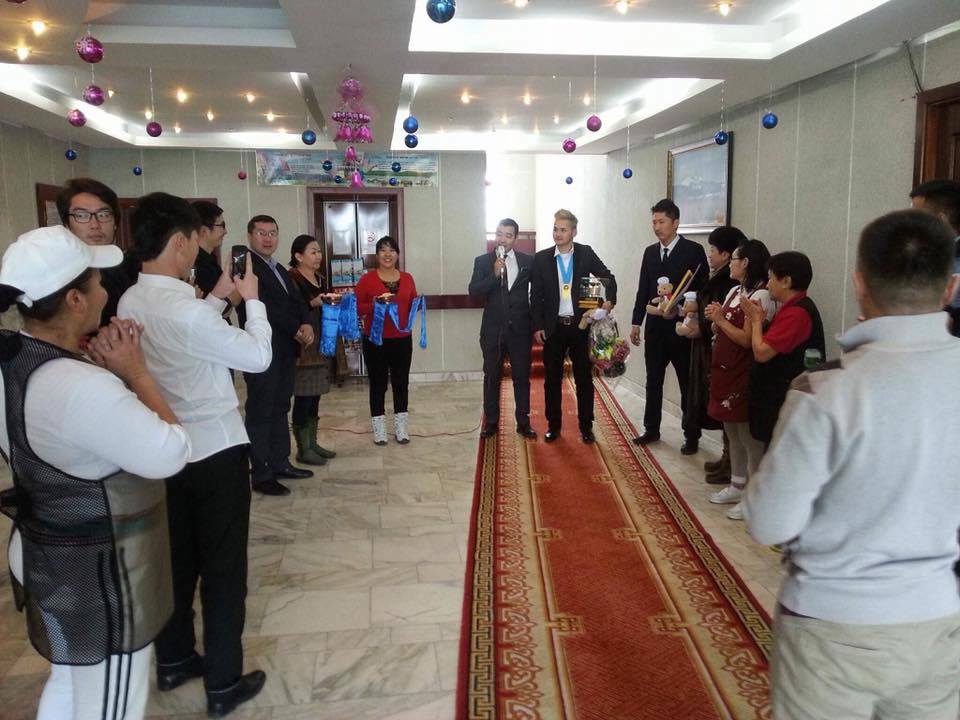 Рестораны танхимынхаа хүчин чадлыг нэмэгдүүлсэнээр Олон Улсын ТББ-ын “Шинэ амьдрал аян” төсөл хэрэгжиж төвийн бүсийн боловсролын байгууллагын  200 гаруй багш нарын 5 өдрийн  иж бүрэн сургалт зөвлөгөөнийг  амжилттай зохион байгуулсан. 2016 оны Аварга тогооч шалгаруулах Улсын уралдаанд Ахлах тогооч Б.Болдбаатар, Б.Мөнх-Оргил нарыгаа дэмжин оролцуулж  Дархан –уул аймгаас сүүлийн 17 жил тасраад байсан “2016 оны Улсын Аварга тогооч” алтан медалийг монгол, европ хоолны төрлөөр,Монголын тогооч нарын холбооны нэрэмжит “Алтан тулгат” шагналыг  Б.Болдбаатар, тусгай байрын шагналыг европ хоолны төрлөөр Б.Мөнх-Оргил тус тус хүртэж бахдам сайхан амжилт гаргасан.  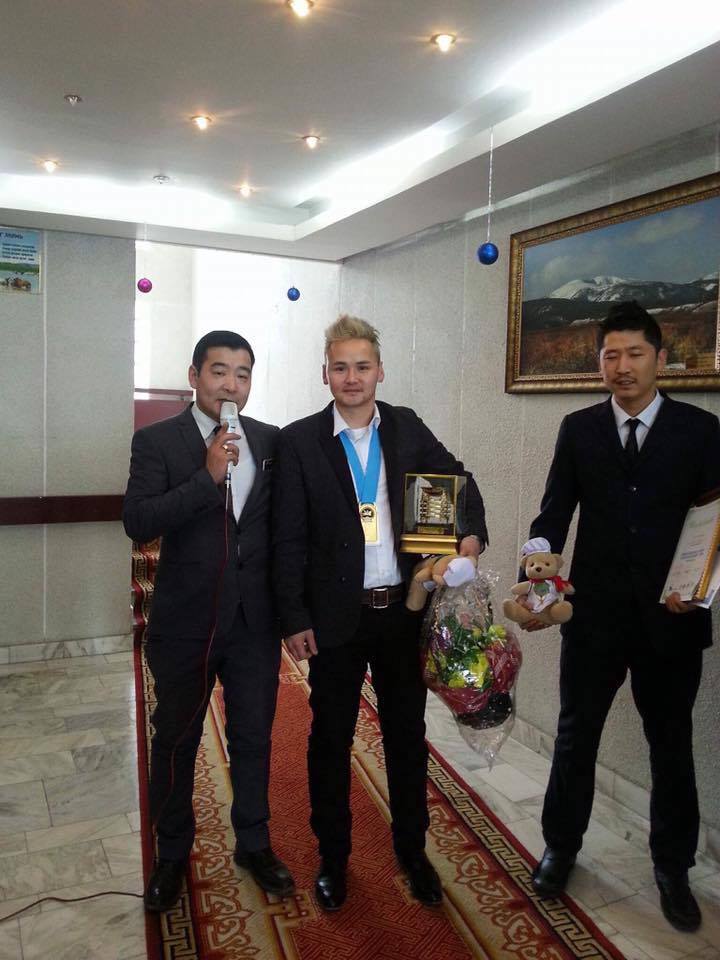 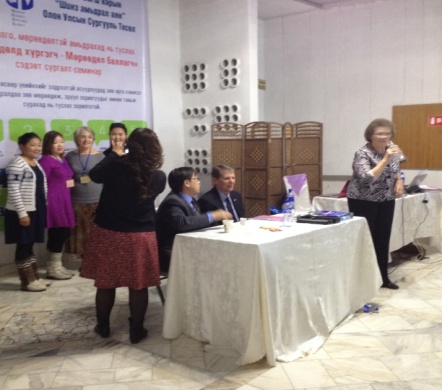 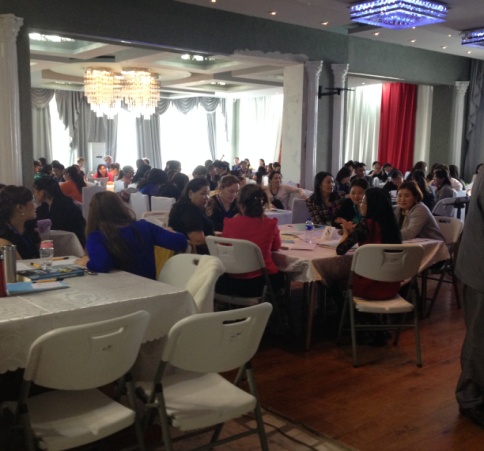 Д/дСаруудЗочид буудлын орлогоЗоогийн газрын орлогоБусад орлого11-р сар6847.56994.12467.322-р сар5658.11134.42226.733-р сар9770.83844.82400.044-р сар14066.31640.52500.255-р сар9630.21039.53746.466-р сар10962.52548.02285.977-р сар12322.22207.51916.088-р сар8675.2668.01766.999-р сар8967.0638.81684.31010-р сар15827.522588.55515.01111-р сар10190.332997.31205.91212-р сар87977.666584.91377.5Нийт дүнНийт дүн200895.2142885.929092.1№Үзүүлэлтүүд 2015 он2016 онЗөрүү өсөлт бууралт1Борлуулалтын орлого320,8372,85213,9% өссөн2Борлуулсан бүтээгдэхүүний өртөг315,1252,762,419% өссөн3Нийт ашиг5,771,665,992% өссөн4Хүүний орлого-100100 % буурсан5Ерөнхий ба удирдлагын зардал39,347,27,916% өссөн6Бусад зардал0,627,827,297% өссөн7Ашиг алдагдал(2.2)(32.6)Хөрөнгө өр төлбөрийн үзүүлэлтүүд2015 он2016 онӨсөлт бууралтЭргэлтийн хөрөнгө154,2211,527%Эргэлтийн бус хөрөнгө1009,1979,6-3% бууралтНийт хөрөнгийн дүн1163,31191,22,3%Богино хугацаат өр төлбөр374,6438,214,5%Урт хугацаат өр төлбөр00Эзэмшигчдийн өмчийн дүн755,9723,2-4,5% бууралтӨр төлбөр эзэмшигчийн өмчийн дүн1163,31191,22,3%Дархан Зочид Буудал ХК-ний 2016 оны эхний 09 сарын байдлаар нийт  гарсан өр төлбөрийг барагдуулсан байдал: Дархан Зочид Буудал ХК-ний 2016 оны эхний 09 сарын байдлаар нийт  гарсан өр төлбөрийг барагдуулсан байдал: Дархан Зочид Буудал ХК-ний 2016 оны эхний 09 сарын байдлаар нийт  гарсан өр төлбөрийг барагдуулсан байдал: Дархан Зочид Буудал ХК-ний 2016 оны эхний 09 сарын байдлаар нийт  гарсан өр төлбөрийг барагдуулсан байдал: Дархан Зочид Буудал ХК-ний 2016 оны эхний 09 сарын байдлаар нийт  гарсан өр төлбөрийг барагдуулсан байдал: Д/дЗардлын нэрЭхний үлдэгдэл2016 оны Нийт ноогдол2016 оны 12 сарын 31 ныг дуустал нийт төлсөн дүнЭцсийн үлдэгдэл1Нийгмийн даатгалын шимтгэл   9,381,978         40,083,286         33,374,848            6,708,438 2ХАОАТ   7,231,318         16,130,790         16,130,790                        -   3НӨАТ   6,522,534         21,663,628         11,789,488            9,874,140 4Цахилгаан                -           18,231,855         18,233,009                 (1,154)5Ус      837,600         10,433,971         10,433,971                        -   6Дулаан   5,274,692         29,942,987         28,175,640            1,767,347 18,348,771